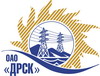 Открытое акционерное общество«Дальневосточная распределительная сетевая  компания»ПРОТОКОЛ ПЕРЕТОРЖКИПРЕДМЕТ ЗАКУПКИ: Открытый электронный запрос предложений на право заключения Договора на поставку: «Силовые высоковольтные выключатели» для нужд филиалов «Амурские электрические сети», «Хабаровские электрические сети»Основание для проведения закупки:   ГКПЗ 4 квартал 2013 г., закупка 37 раздел 1.2Указание о проведении закупки от 26.11.2013 № 174.Планируемая стоимость закупки в соответствии с ГКПЗ:  3 279 662,00 руб. без учета НДС.ВОПРОСЫ ЗАСЕДАНИЯ ЗАКУПОЧНОЙ КОМИССИИ:В адрес Организатора закупки поступило не поступило ни одной заявки на участие в  процедуре переторжки.Утвердить протокол переторжкиОтветственный секретарь Закупочной комиссии 2 уровня  ОАО «ДРСК»                       		     О.А. МоторинаТехнический секретарь Закупочной комиссии 2 уровня  ОАО «ДРСК»                           	   Т.А. Игнатова            88/МР-Пг. Благовещенск26.12. 2013 г.